Publicado en Sevilla el 13/09/2017 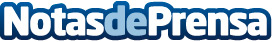 La importancia de tener un buen seguro de hogarLos expertos del Seguro Segurosevilla, (http://www.segurosevilla.es/) explican qué es un seguro de hogar. Básicamente es ese contrato que cubre los daños causados a una vivienda y a los bienes que se tenga en ella. Y la variedad de riesgos no es pequeña. Por un lado, los de responsabilidad civil y principalmente los riesgos vinculados al propio patrimonio Datos de contacto:Seguros SevillaNota de prensa publicada en: https://www.notasdeprensa.es/la-importancia-de-tener-un-buen-seguro-de-hogar_1 Categorias: Seguros http://www.notasdeprensa.es